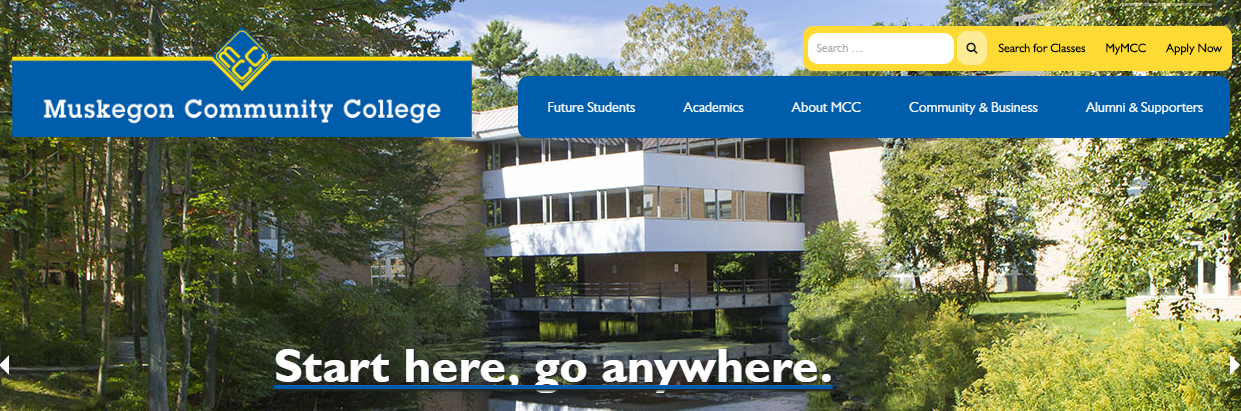 Searching for Classes using WebAdvisor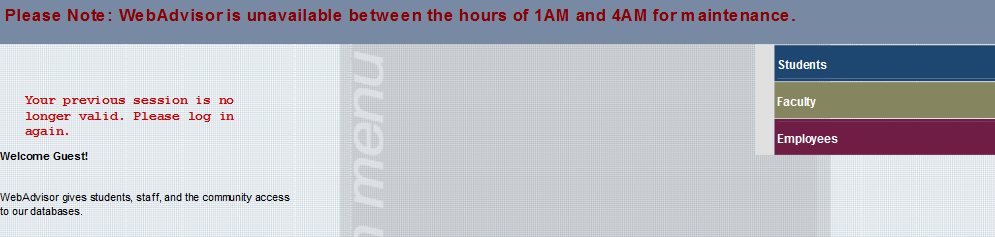 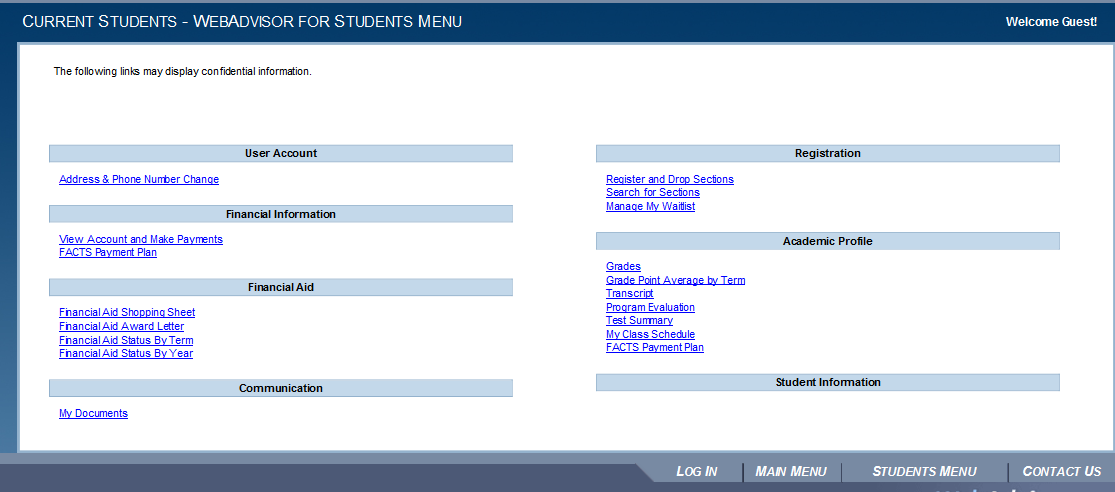 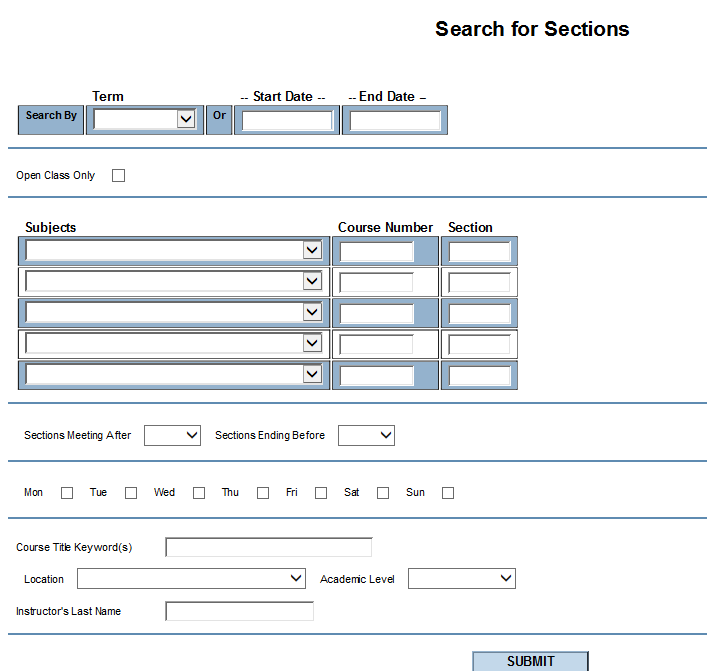 